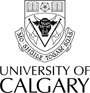  FACULTY OF ARTSSchool of languagues, linguistics, literatures and culturesDivision of Spanish and ItalianIntermediate Spanish I SPAN 301 Lec. 01 Spring 2024Location : Franklin Institute, UAH, 9:00-11:30  M-FINSTRUCTOR ‘S NAME: Elizabeth Montes GarcésE-MAIL: montes@ucalgary.caOFFICE LOCATION and HOURS :  Instituto Franklin. M-F 9:00-11:30  M-FTELEPHONE NUMBER : (403) 870-7085COURSE DESCRIPTION: Intermediate language and culture course that aims to boost language acquisition by consolidating and expanding the four language skills of listening, reading, speaking, and writing. It also incorporates a review of vocabulary and an expansion to new lexical fields. Students will continue to explore cultural issues relevant to the diverse Hispanic cultures in a globalized world. The class is conducted in Spanish. Prerequisites: Spanish 203 or consent of the Department. All university level prerequisites for Spanish language courses must be met with a grade of "C-" or better. OBJECTIVES: This course, measured as an integrated performance in speaking, listening, reading and writing is intended to familiarize you with the structure of the Spanish language, and expose you to different Hispanic cultures, increasing your awareness of the Spanish-speaking world.OUTCOMES:Listening:You will be able: to understand the main points in the audio and video material of the textbook and workbook, to participate in face-to face conversations which may require occasional repetition and rephrasing.Speaking: You will handle successfully a certain number of social situations. You will be able to: initiate and maintain face-to-face conversations on topics such as leisure-time activities, work related activities, past events, personal feelings. express admiration, disapproval, and surprise. invite people to do certain activities; accept and refuse invitations ask and give permission - express agreement and disagreement ask for and give directions ask for clarification and confirmation when you don’t understand something give advice express sympathy or lack of it bargain, ask for help or offer help, when buying something express relief, gratitude, empathy, disbelief, and angerexcuse yourself, apologize and express forgiveness if someone apologizes to you. Reading:  You will be able to:understand the main ideas in authentic texts tapply an increasing number of reading strategies to derive additional meaning from texts to better understand the cultures and societies to which the texts refer. apply strategies to derive additional meaning from texts to better understand the cultures and societies to which the texts refer. Writing: You will be able to: perform many practical writing tasks such as preparing lists, brief notes, and e-mails. asking and/or giving information, advice. write structured texts of several paragraphs in length such as compositions, letters, brief biographies, short stories, cultural summaries, editorials, or reviews. Culture: Throughout total immersion in Spanish Culture you will be able to expand your cultural awareness which in turn should increase your sensitivity to cultural differences.GRADING SCALEA+ = 100-96     A = 95-91      A- = 90-86      B+ = 85-81      B = 80-76       B- = 75-71 C+ = 70-67       C = 66- 62     C- = 61-58      D+ = 57-54      D = 53-50       F = 49%The official grading system (A=4, B=3, C=2, D=1) will be applied for the calculation of the final mark.REQUIRED TEXTSF. Contreras, J. Pérez Zapatero, F. Rosales Varo. Proyectos 2. Barcelona, Difusión, 2020. (Preliminary Chapter  to 4). We will work with the e-book.Please go to https://www.difusion.us/shop/proyectos-2-the-spanish-hub-12-month-license/to purchase the interactive e-textbook Projectos 2 (ISBN 9788418224058).  Please make sure to enter the voucher code JR53VAY3 at the check-out so that you get the U of C discount. Once you purchase the textbook, click on https://www.blinklearning.com to create a new account. The class code to join your class on the Blink platform is posted on D2L.See the videos to learn more details about the process to set up a new student account and join a class.The Spanish Hub - Setting up a new student account (students): https://vimeo.com/449080282The Spanish Hub - Joining a class group (students): https://vimeo.com/453456256ASSESSMENT:There will be no written final examination.GRADING SCALEA+ = 100-96     A = 95-91      A- = 90-86      B+ = 85-81      B = 80-76       B- = 75-71 C+ = 70-67       C = 66- 62     C- = 61-58      D+ = 57-54      D = 53-50       F = 49%The official grading system (A=4, B=3, C=2, D=1) will be applied for the calculation of the final mark.2 TESTS – 20% + 25%. (50 minutes each). Each Test will be based on the following: Test I: Preliminary Chapter (ser y estar only), 1 & 2   May 17th .                                         Test II: Chapters 3 & 4  May 30th.                                                        The week before each Test the instructor will post the format of the test on D2L. The instructor will explain to the students each section, and the marking criteria. The Tests can also include review questions from the previous chapters. No books, notes or dictionaries are allowed. Each Test is divided into several sections and may include, grammar questions, vocabulary questions, reading comprehension.Tests 1 & 2This timed assessment will be available on D2L at the beginning of class on May 17th at 9:00 a.m. (Test 1), and on May 30th at 9:00 a.m. (Test 2) and must be completed in class. If the student answers the test at another location different from the classroom at Universidad de Alcalá de Henares, it will be considered a form of plagiarism, and the student will get an F on the test. When you access the quiz, you will have the length of the class to complete and submit it. This assessment will consist of questions on vocabulary, grammatical structures, and readings. Projects 2x10=20%The projects are based on topics given in the textbook. Students will find specific instructions posted on D2L. First project:          Textbook p. 65 “Así veo mi future”. Access D2L for additional instructions.Second project:      Textbook p. 89. “Un reportaje sobre los horarios” access D2L for additional instructions.The grade assigned will take into consideration:Projects are marked out of 100 points. 50 points are for content (respect of the given topic, appropriate length, no repetitions, organization of the sentences and paragraphs, creativity) 50 points are for proper language use (spelling, grammatical structures, use of the vocabulary seen in class, punctuation, and general presentation regarding margins and neatness).Check the course schedule for specific dates for the projects. Failure to submit the project on the due date will result in an F unless the student has a compelling reason to fail to submit the assignment. The student should contact the instructor as soon as possible, providing information about the reason for the inability to submit the project at the scheduled time, and providing the student’s availability to complete the project at a time as close as possible to the originally scheduled time or transfer the percentage to the next assignment.  Oral Presentation – 15% This activity will be based on a list of topics the instructor will post on D2L or on any other topic of interest for the students. Your instructor will approve your activity beforehand. This activity will be done individually.  The presentation will be from 5 to 10 minutes.  No scripts will be allowed. The purpose of this activity is to encourage students to speak freely in Spanish. No reading is allowed. Only index cards with main points are permitted.  Marking rubrics: Content, grammar, pronunciation, varied vocabulary (25% each) a penalty of -10 points will be in effect if the presentation is read. This activity will take place on May 26th.  Class attendance and participation- 10%: To derive the utmost benefit from instruction, daily attendance is essential. Lack of attendance may adversely affect your overall performance and may have a negative impact on your final grade. The final grade calculation considers your attendance and active, positive contribution to classes. The grade for attendance and participation will be assessed as follows:Assignments 10%The instructor will assign a series of exercises on Blink every day, and students would need to do it and submit them on the Blink platform. The instructor will post also the exercises assigned on D2L in case there are glitches in Blink. INTEGRITY AND CONDUCTAll members of the University community have a responsibility to familiarize themselves with the Statement on Principles of Conduct, and to comply with the University of Calgary Code of Conduct and Non-Academic Misconduct policy and procedures (available at: http://www.ucalgary.ca/pubs/calendar/current/k.html).Academic misconductAcademic Misconduct refers to student behavior which compromises proper assessment of a student’s academic activities and includes: cheating; fabrication; falsification; plagiarism; unauthorized assistance; failure to comply with an instructor’s expectations regarding conduct required of students completing academic assessments in their courses; and failure to comply with exam regulations applied by the Registrar.For information on the Student Academic Misconduct Policy and Procedure please visit: https://ucalgary.ca/policies/files/policies/student-academic-misconduct-policy.pdf, and https://ucalgary.ca/policies/files/policies/student-academic-misconduct-procedure.pdfAdditional information is available on the Academic Integrity Website at https://ucalgary.ca/student-services/student-success/learning/academic-integrityINTELLECTUAL PROPERTY AND COPYRIGHT LEGISLATIONCourse materials created by instructors (including presentations and posted notes, labs, case studies, assignments and exams) remain the intellectual property of the instructor. These materials may not e reproduced, redistributed or copied without the explicit consent of the instructor. All students are required to read the University of Calgary policy on Acceptable Use of Material Protected by Copyright (https://www.ucalgary.ca/policies/files/policies/acceptable-use-of-material-protected-by-copyright.pdf) and requirements of the Copyright Act (https://laws-lois.justice.gc.ca/eng/acts/C-42/index.html) to ensure they are aware of the consequences of unauthorised sharing of course materials (including instructor notes, electronic versions of textbooks etc.). Students who use material protected by copyright in violation of this policy may be disciplined under the Non-Academic Misconduct Policy.FREEDOM OF INFORMATION AND PRIVACY (FOIP) ACTGraded assignments will be retained by the Department for three months and subsequently sent for confidential shredding. Final examinations will be kept for one calendar year and subsequently sent for confidential shredding. Said material is exclusively available to the student and to the department staff requiring to examine it. Please see https://www.ucalgary.ca/legalservices/foip for complete information on the disclosure of personal records.ACADEMIC ACCOMMODATIONSIt is the student’s responsibility to request academic accommodations according to the University policies and procedures listed below. The student accommodation policy can be found at: https://ucalgary.ca/student-services/access/prospective-students/academic-accommodations.Students needing an Accommodation because of a Disability or medical condition should communicate this need to Student Accessibility Services in accordance with the Procedure for Accommodations for Students with Disabilities (https://www.ucalgary.ca/policies/files/policies/procedure-for-accommodations-for-students-with-disabilities.pdf.)Students needing an Accommodation in relation to their coursework or to fulfil requirements for a graduate degree, based on a Protected Ground other than Disability, should communicate this need, preferably in writing, to their Instructor or the Department Head/Dean or to the designated contact person in their Faculty. FACULTY OF ARTS PROGRAM ADVISING AND STUDENT INFORMATION RESOURCESHave a question, but not sure where to start?The Arts Students’ Centre is the overall headquarters for undergraduate programs in the Faculty of Arts.  The key objective of this office is to connect students with whatever academic assistance they may require.In addition to housing the Associate Dean (Undergraduate Programs and Student Affairs) and the Associate Dean (Teaching, Learning & Student Engagement), the Arts Students’ Centre is the specific home to:·  Program advising·  Co-op Education Program·  Arts and Science Honours Academy·  Student Help DeskLocation: Social Sciences Room 102Phone: 403-220-3580Email: ascarts@ucalgary.caWebsite: arts.ucalgary.ca/undergraduate.For registration (add/drop/swap), paying fees and assistance with your Student Centre, contact Enrolment Services at 403-210-ROCK [7625] or visit them at the MacKimmie Block.Contacts for the Students’ Union Representative for the Faculty of Arts: arts1@su.ucalgary.ca, arts2@su.ucalgary.ca, arts3@su.ucalgary.ca, arts4@su.ucalgary.ca.INTERNET AND ELECTRONIC COMMUNICATION DEVICESDevices such as laptops, palmtops and smartbooks are allowed provided that they are used exclusively for instructional purposes and do not cause disruption to the instructor and to fellow students. Cellular telephones, blackberries and other mobile communication tools are not permitted and must be switched off. SUPPORT AND RESOURCESLinks to information that is not course-specific related to student wellness and safety resources can be found on the Office of the Registrar's website: https://www.ucalgary.ca/registrar/registration/course-outlines.